FIRST PRESBYTERIAN CHURCH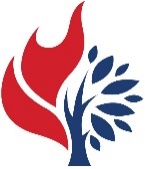 Est. 1786208 MacLean St., New GlasgowNova Scotia   B2H 4M9		902-752-5691        first.church@ns.aliantzinc.caJanuary 24, 2021During COVID, the Order of Service will be on the screen at the front of the sanctuary. We are following all COVID 19 protocols, i.e. mandatory mask wearing, social distancing, sanitizing, etc. There is no singing, but we encourage you to hum along! If you are not ready to leave immediately following the service, we suggest you move toward the middle of your pew to allow people to pass safely then leave when you’re comfortable. The service is recorded and sent to those on the congregation email list.  If you do not currently receive it but would like to, please contact the church office.WINTER CANCELLATION POLICY:Reminder - When there is a weather watch or warning, cancellation notices will be posted on ECFM 94.1 and the church FaceBook page. The church voice message will be updated with cancellation information as well.SPECIAL MUSIC:A trio consisting of Linda Fraser, Sharon Mason and Shirley MacDonald, will sing "The earth is like a burning bush" (Dan Damon). The hymns this morning are:  #39 "God of mercy, God of grace"; #471 "We are one in the Spirit"; #382 "Spirit of God, descend upon my heart" and #687 "Blessed assurance, Jesus is mine". CONDOLENCES:The Congregation extends our sincere sympathies to the family of former congregant, Rosemary Cameron.COMMUNITY NOTICES:Pictou County Council of Churches received the following notice from Roots for Youth. The “Coldest Night of the Year” (#CNOY21) event is set to take place on Feb 20th. Registration will be outside.  If COVID rules permit, an in-person event will take place at Christian Fellowship Church, as in other years. This year's event will be cashless, with most fundraising happening online. Depending on COVID restrictions at the time, the walk may have to switch to a virtual event. Please follow social media for more information. CNOY is a lot of fun for families and brings people together in support of a good cause. Whether people show up to the planned event or walk virtually, the dollars raised are invaluable in helping Roots for Youth continue their work addressing youth homelessness. If you'd like to know more about Roots for Youth, sign up to take part in the walk or make a donation, please visit their website: www.cnoy.org . Trinity United Church is hosting another of its community interest TUC Talks on Thursday, Feb. 4, 2021, featuring Danny Graham (RESET + REBUILD: Striving for a Better World). The following link will provide more information: https://www.havealittlefaith.ca/tuc-talks-2020-and-2021.YEAR END REPORTS & RECEIPTS:All Teams are asked to submit their year-end reports for the annual meeting by February 8th. Details of the annual meeting to be announced. Receipts are available for pickup on Sunday or at the church office.FAIR HEARTS – FRIENDS ASSISTING IRAQI REFUGEES:First Church is working with FAIR Hearts as sponsors of an Iraqi refugee family of 6 (2 adults, 4 children) who will be relocating to our community in Fall 2021.  There is considerable work to be done to raise funds, secure clothing, furnishings, and household goods for the family prior to their arrival. 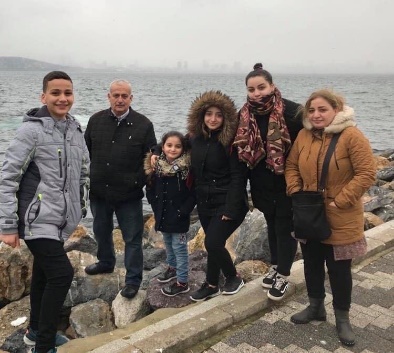 Members of the FAIR Hearts Committee from First Church are:  Rev. Andrew MacDonald, (902-331-0322), Sharon Mason (902-752-0724), Sara Fullerton (902-754-2142), Brent MacQuarrie (902-616-7787). Refundables can be donated to FAIR Hearts at Golden Penny and Stewarts.Monetary donations are welcomed and needed to meet our goals.  Cheques should be made payable to “First 	Presbyterian Church” for taxable receipts.  Please make a note in the “Memo” section that is for FAIR Hearts. We are gathering furniture and household items for the family. Winter clothing only is needed, a list will be provided soon. Please contact a FAIR Hearts 	committee member if you have items to donate. The FAIR Hearts committee would like to thank everyone for your generosity, it is greatly appreciated. **************UPCOMING CHURCH EVENTS:The Board of Managers will meet Tues., January 26th at 6:30 p.m.The Reverend Dr. Morley Shaw will conduct the service next Sunday, January 31st. **************Minister:  Rev. Andrew MacDonaldOrganist:  Lloyd MacLeanRev. MacDonald’s office hours: Tues. to   Fri. - 10:00 am – 2:00 pm or by appointmentOffice hours: Tues to Fri: 10am-1pmMISSION STATEMENT:  But he’s already made it plain how to live, what to do, what God is looking for in men and women.  It’s quite simple.  Do what is fair and just to your neighbor, be compassionate and loyal in your love, and don’t take yourself too seriously – take God seriously. Micah 6: 8-The Message